Stroke Neurologist/Neurohospitalist
University of Wisconsin-MadisonApplications are invited for an Assistant, Associate or Full Professor (Clinician-Teacher, CHS or Tenured) Faculty positions in our expanding Comprehensive Stroke/Neurohospitalist Program in the Department of Neurology at the University of Wisconsin Medical School. Candidates must hold an M.D., be Board certified or eligible in neurology, and have or ability to obtain a Wisconsin Medical License, fellowship training in stroke or neurohospitalist or equivalent stroke experience is required.  The position involves patient care, research, and teaching, with the relative emphases depending on whether the applicant applies for the tenure or the clinical health sciences track. The stroke section currently consists of 7 energetic, fellowship-trained, vascular neurologists who run a highly-regarded clinical program.  We care for the full spectrum of cerebrovascular patients in a highly interdisciplinary manner including neurosurgery, diagnostic and interventional neuroradiology, intensive care and cardiovascular specialists.  Nursing, allied health, and administrative support for the program are outstanding.  The program currently provides telestroke services to 8 sites in the region, with plans to expand.The successful candidate will be committed to working within an active academic department with clinical and teaching responsibilities.  Clinical activities will involve attending duties in neurology clinics and on inpatient services at the University of Wisconsin and affiliated regional hospitals and clinics. The stroke section is very active in neurologic education, and is engaged in both basic science and clinical research.  There are ample opportunities for such research both within the department and throughout this world-class university. The candidate would be able to develop a research program that could also be integrated into the clinical activities. Teaching responsibilities include teaching medical student courses and clerkship, mentoring of graduate students and trainees, training residents, fellows and medical students and teaching continuing education programs for physicians and the public. Interested applicants, please visit our job board, at Jobs at UW and submit a curriculum vitae/resume and cover letter referring to the position vacancy listing number. Finalists may be asked to provide at least three letters of reference at a future date. Questions can be addressed to applications@neurology.wisc.edu.     
Wisconsin open records and caregiver laws apply.  Unless confidentiality is requested in writing, information regarding the applicants must be released upon request. The University of Wisconsin is an Affirmative Action / Equal Opportunity Employer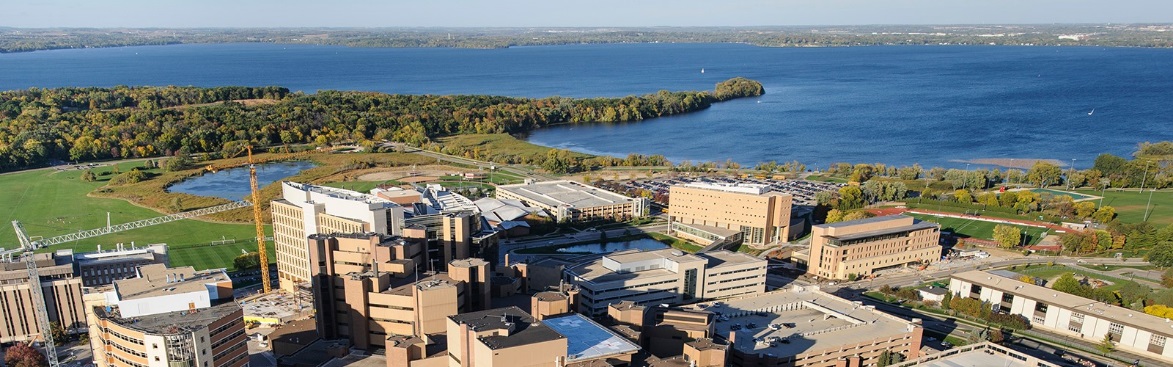 